UNIT 2B TEST TOPICSDetermine whether a given point is a solution of a system…	▫ When given equations/inequalities: substitute the (x , y) value to see if it makes the equation/inequality true 	▫ When given a graph of a system of inequalities: is the ordered pair (x, y) in the overlapped shaded region  Determining the number of solutions to a system of equations…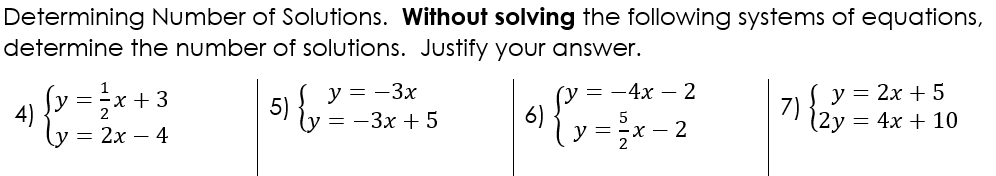 	▫ Systems can have One, None, or Infinitely Many solutions	▫ Systems with 1 solution(s) have different slopes and different/same y-intercepts▫ Systems with No solution(s) have same slopes and different y-intercepts▫ Systems with Infinitely Many solution(s) have same slopes and same y-interceptsFinding solution(s) to a system of equations…	▫ When given a table of values/points: look for the same x and the same y value in each table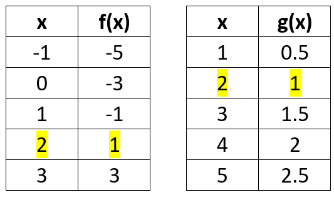 	▫ Methods of finding the solution(s) to a system of equations: graphing, substitution, and elimination	▫ When graphing, make sure your equations are in slope intercept form  y = mx + b 	▫ Write your solution(s) as an ordered pair (x, y) if possible▫ When graphing, a system with no solution will have parallel lines	and a system with infinitely many solutions will have two lines that lie 	on top of one another	▫ When using substitution, at least one equation must have an isolated variable either x = ___ or y = ___	▫ When using elimination, you must find coefficients of the same variable that	are opposite signs.  If there are none, you must multiply	one or both equations by a number to create two equations that can eliminate 	▫ When using substitution or elimination, if both variables cancel out and you areleft with something true, there is/are infinitely many solutions and if you areleft with something false, there is/are no solution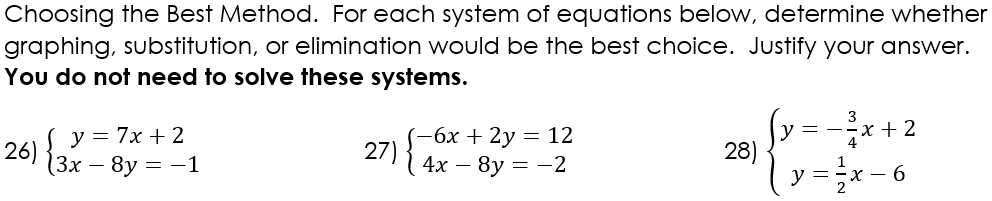 In order to find the solution(s) to a system of equations for word problems, you must:	▫ Create 2 equations to represent the given scenario	▫ Clearly define your variables	▫ Solve using substitution or eliminiation	▫ Make sure to include units with your final answersWhen graphing a solution of inequalities…	▫ graph and shade your first inequality	▫ graph and shade your second inequality	▫ Solutions are where the graph is shaded (overlapped shaded region) or if two solid lines are intersecting